高青县投资促进中心2019年政府信息公开工作年度报告本报告根据《中华人民共和国政府信息公开条例》（国务院令第711号，以下简称《条例》）要求，由高青县投资促进中心根据本单位信息公开工作情况编制。报告全文由总体情况、主动公开政府信息情况、收到和处理政府信息公开申请情况、政府信息公开行政复议行政诉讼情况、存在的主要问题及改进情况、其他需要报告的事项6个部分组成。报告中所列数据统计期限自2019年1月1日始，至2019年12月31日止。报告电子版可在高青县人民政府门户网站（www.gaoqing.gov.cn）查阅和下载。如对报告内容有疑问，请与高青县投资促进中心办公室联系（地址：高青县城清河路9号；邮编：256300；电话：0533-6967699）。一、总体情况（一）体制机制建设2019年，县投资促进中心深入贯彻新修订的《中华人民共和国政府信息公开条例》，持续开展信息发布、解读回应、政民互动等政务公开工作。一是强化部署推动。我中心高度重视信息公开工作，及时召开政务信息工作专题会议，安排部署全年工作计划。根据中心领导的分工调整，明确分管领导，指定一名工作人员专门负责信息的整理发布。及时听取、收集群众的意见，对群众提出的合理建议积极采纳，对群众反映的问题，及时研究解决或做出说明解释工作。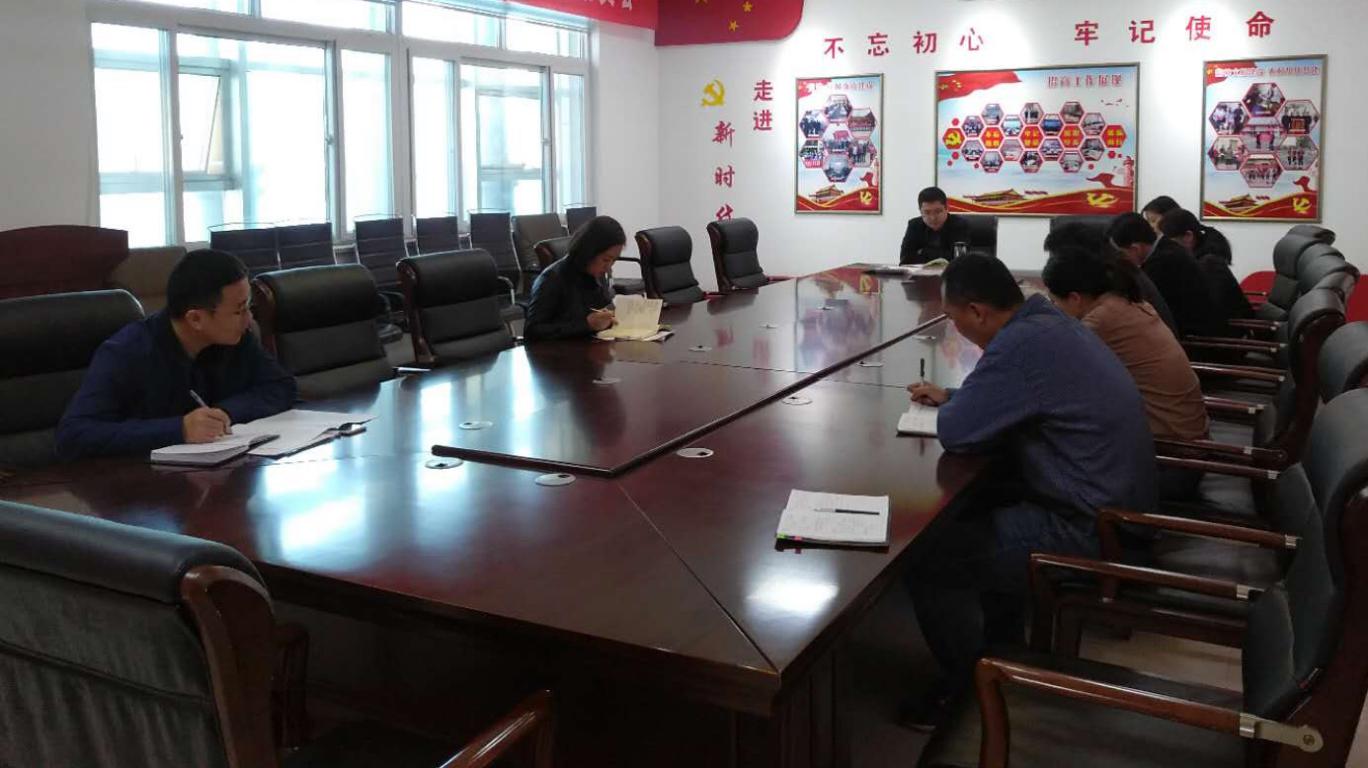 二是推动贯彻落实。认真完成《国务院办公厅关于印发2019年政务公开工作要点的通知》（国办发〔2019〕14号）、《山东省人民政府办公厅关于印发2019年山东省政务公开工作要点的通知》（鲁政办发〔2019〕15号）和《淄博市人民政府办公室关于印发2019年淄博市政务公开工作方案的通知》（淄政办发〔2019〕5号）部署的各项任务，着力推动行政权力全过程公开、公共服务全流程公开、社会关切全方位回应，切实提升政务公开质量，为全年经济社会发展创造更加开放透明的政务环境。（二）主动公开2019年，高青县投资促进中心通过政府网站、微信公众号等方式，主动公开投资政策、财政信息、政府信息公开制度等政务信息50余条。其中，2019年，我单位共收到1件人大代表建议提案，完成答复1件，满意率100%。（三）依申请公开1.收到和处理政府信息公开申请情况2020年，我单位共收到政府信息公开申请0件，按时办结数0件。在办结的申请中：予以公开0件，部分公开0件，不予公开0件，无法提供0件，不予处理0件，其他处理0件。2.收费和减免情况2020年，我单位在政府信息公开申请办理过程中，未收取任何费用。3.政府信息公开行政复议、行政诉讼情况2020年，本单位因政府信息公开被申请行政复议0件。其中，未经复议直接起诉0件，复议后起诉0件。在行政诉讼案件中，结果维持数0件，结果纠正数0件，尚未审结数0件，其他结果数0件。（四）政府信息管理我单位对出台的政策文件按照“谁发布谁审查、谁审查谁负责”的原则，准确把握公开的内容、范围、形式和时间，严格限制不公开事项的范围。及时公布主动公开和依申请公开的文件，对失效、废止的文件进行定期清理。  （五）平台建设2019年高青县投资促进中心通过加强线上渠道的板块建设，进一步丰富公开渠道方式。通过政府信息公开网站、微信公众号等方式线上公开平台，实时发布招商引资优惠政策、重要工作落实情况等信息，主动公布咨询、监督投诉电话，接受有关部门、新闻媒体、广大群众的评议监督检查。（六）监督保障一是加强政务公开业务培训。2019年，将《政府信息公开条例》作为领导干部、工作人员年度学习的一项重要内容，加强对信息公开知识的学习和培训，切实提高广大干部职工对政府信息公开工作重要性的认识。二是健全公开制度。根据工作实际需要，完善属于主动公开范围的相关信息，做到按规定分类、及时发布信息，确保信息的时效性。做到以制度管人、按程序办事，把信息公开工作作为年度考核指标重点工作，并定期开展自查自纠，对存在的问题及时整改解决。三是明确考核指标。将政务信息公开纳入科室工作的硬指标，责任到人，以考核为指挥棒，不断提升政务公开工作质量。四是加强社会评议工作。通过政府信箱、监督电话、开展政府开放日活动等形式，向服务对象开门纳谏。二、主动公开政府信息情况三、收到和处理政府信息公开申请情况四、政府信息公开行政复议、行政诉讼情况五、存在的主要问题及改进情况（一）主要问题2019年,高青县投资促进中心政府信息公开工作进展顺利,公开力度加大,但是也还存在着一些问题:一是主动公开政府信息意识不强,缺乏工作积极性和主动性;二是政策解读工作机制还需完善;三是政务公开的形式较为单一。（二）改进措施2020年,高青县投资促进中心将加强以下工作,全力推动全市政府信息公开工作深入开展。一是健全体制机制。我中心将进一步完善政务信息公开的相关制度,加强政务公开机构建设、人员配备和经费保障，明确工作承担科室，配齐配强工作人员，落实好《中华人民共和国政府信息公开条例》的相关规定。二是坚持以公开为常态,不公开为例外,增强政府的公信力。六、其他需要报告的事项无。第二十条第（一）项第二十条第（一）项第二十条第（一）项第二十条第（一）项信息内容本年新制作数量本年新公开数量对外公开总数量规章000规范性文件000第二十条第（五）项第二十条第（五）项第二十条第（五）项第二十条第（五）项信息内容上一年项目数量本年增/减处理决定数量行政许可000其他对外管理服务事项18-117第二十条第（六）项第二十条第（六）项第二十条第（六）项第二十条第（六）项信息内容上一年项目数量本年增/减处理决定数量行政处罚000行政强制000第二十条第（八）项第二十条第（八）项第二十条第（八）项第二十条第（八）项信息内容上一年项目数量本年增/减本年增/减行政事业性收费000第二十条第（九）项第二十条第（九）项第二十条第（九）项第二十条第（九）项信息内容采购项目数量采购总金额采购总金额政府集中采购000（本列数据的勾稽关系为：第一项加第二项之和，等于第三项加第四项之和）（本列数据的勾稽关系为：第一项加第二项之和，等于第三项加第四项之和）（本列数据的勾稽关系为：第一项加第二项之和，等于第三项加第四项之和）申请人情况申请人情况申请人情况申请人情况申请人情况申请人情况申请人情况（本列数据的勾稽关系为：第一项加第二项之和，等于第三项加第四项之和）（本列数据的勾稽关系为：第一项加第二项之和，等于第三项加第四项之和）（本列数据的勾稽关系为：第一项加第二项之和，等于第三项加第四项之和）自然人法人或其他组织法人或其他组织法人或其他组织法人或其他组织法人或其他组织总计（本列数据的勾稽关系为：第一项加第二项之和，等于第三项加第四项之和）（本列数据的勾稽关系为：第一项加第二项之和，等于第三项加第四项之和）（本列数据的勾稽关系为：第一项加第二项之和，等于第三项加第四项之和）自然人商业企业科研机构社会公益组织法律服务机构其他总计一、本年新收政府信息公开申请数量一、本年新收政府信息公开申请数量一、本年新收政府信息公开申请数量0000000二、上年结转政府信息公开申请数量二、上年结转政府信息公开申请数量二、上年结转政府信息公开申请数量0000000三、本年度办理结果（一）予以公开（一）予以公开0000000三、本年度办理结果（二）部分公开（区分处理的，只计这一情形，不计其他情形）（二）部分公开（区分处理的，只计这一情形，不计其他情形）0000000三、本年度办理结果（三）不予公开1.属于国家秘密0000000三、本年度办理结果（三）不予公开2.其他法律行政法规禁止公开0000000三、本年度办理结果（三）不予公开3.危及“三安全一稳定”0000000三、本年度办理结果（三）不予公开4.保护第三方合法权益0000000三、本年度办理结果（三）不予公开5.属于三类内部事务信息0000000三、本年度办理结果（三）不予公开6.属于四类过程性信息0000000三、本年度办理结果（三）不予公开7.属于行政执法案卷0000000三、本年度办理结果（三）不予公开8.属于行政查询事项0000000三、本年度办理结果（四）无法提供1.本机关不掌握相关政府信息0000000三、本年度办理结果（四）无法提供2.没有现成信息需要另行制作0000000三、本年度办理结果（四）无法提供3.补正后申请内容仍不明确0000000三、本年度办理结果（五）不予处理1.信访举报投诉类申请0000000三、本年度办理结果（五）不予处理2.重复申请0000000三、本年度办理结果（五）不予处理3.要求提供公开出版物0000000三、本年度办理结果（五）不予处理4.无正当理由大量反复申请0000000三、本年度办理结果（五）不予处理5.要求行政机关确认或重新出具已获取信息0000000三、本年度办理结果（六）其他处理（六）其他处理0000000三、本年度办理结果（七）总计（七）总计0000000四、结转下年度继续办理四、结转下年度继续办理四、结转下年度继续办理0000000行政复议行政复议行政复议行政复议行政复议行政诉讼行政诉讼行政诉讼行政诉讼行政诉讼行政诉讼行政诉讼行政诉讼行政诉讼行政诉讼结果维持结果纠正其他结果尚未审结总计未经复议直接起诉未经复议直接起诉未经复议直接起诉未经复议直接起诉未经复议直接起诉复议后起诉复议后起诉复议后起诉复议后起诉复议后起诉结果维持结果纠正其他结果尚未审结总计结果维持结果纠正其他结果尚未审结总计结果维持结果纠正其他结果尚未审结总计000000000000000